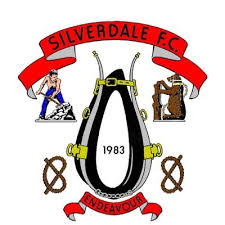 Organised by Callum Bunce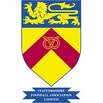 Sunday 21st July 2019ALL AGE GROUPS ARE FOR THE 2019/20 SEASONThe entry fee is £35.00 per team.		A brief look at what we have to offer: A minimum of 5 matches per team50 Metre pitchesMatch duration of 15 minutes12’ x 6’ goalsQualified Referee’sThe NEW Silverdale Speed Challenge!The venue of Acorns Fives is an easy drive of less than 2 miles from the M6 at Junction 7 or Junction 9 in South WalsallSunday 21st July 2019A.M.		Under 11 Boys 				P.M.		Under 12 Boys Please note ALL age groups will be competitive.Each age group will be formed into leagues of six teams which will provide five matches for each team.(PLEASE NOTE THIS IS A GRASSROOTS FOOTBALL TOURNAMENTNO ACADEMY OR SCHOOL OF EXCELLENCE TEAMS WILL BE ACCEPTED)An entry form accompanies this letter and you are invited to circulate it amongst other interested managers.Completed entry forms should be sent to:Organiser		 		        ACORNFIVES			                    OrganiserMr. Perry Robinson9 Bell DriveDelvesWS5 4SWMob No: 07918768582Email: perry.robinson@uk.qbe.comThe entry fee is £ 35.00 per teamFull payment for each team entered should accompany the entry form.Cheques should be made payable to;“SILVERDALE FOOTBALL CLUB”Or by BACS payment Lloyds Bank Sort code 30-99-25 a/c 00522887We hope that you will come and join us and the wide circle of enthusiasts who enter and enjoy an acknowledged “FIRST CLASS” competition!Closing date is strictly Saturday 14th July 2019The rules for Acorns Fives annual event shall follow shortly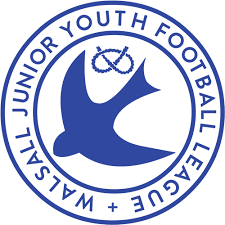 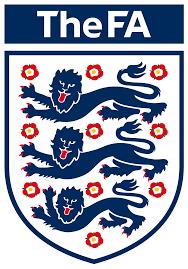 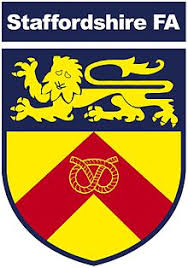 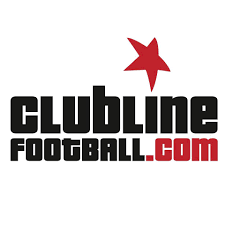 